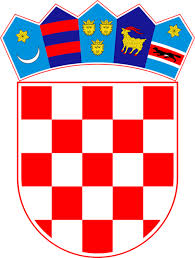 R E P U B L I K A   H R V A T S K A
VUKOVARSKO-SRIJEMSKA ŽUPANIJA     OPĆINA BABINA GREDA  
          OPĆINSKO VIJEĆE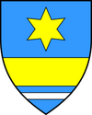 
KLASA: 363-01/23-01/
URBROJ: 2196-7-01-23-1
Babina Greda, ___. listopada 2023.Na temelju članka 66. st. Zakona o gospodarenju otpadom („Narodne novine“ br. 84/21) i članka 18. Statuta Općine Babina Greda („Sl. Vjesnik“ Vukovarsko – srijemske županije br. 11/09, 04/13, 03/14, 01/18, 13/18, 03/20, 04/21, 16/23 i 18/23) Općinsko vijeće Babina Greda na svojoj 23. sjednici održanoj dana ___. listopada 2023. godine donosiODLUKUo načinu pružanja javne usluge sakupljanja komunalnog otpada na području Općine Babina GredaOpće odredbeOvom se Odlukom o načinu pružanja javne usluge sakupljanja komunalnog otpada na području Općine Babina Greda (u daljnjem tekstu: Odluka) utvrđuju način i uvjeti pružanja javne usluge sakupljanja komunalnog otpada na području Općine Babina Greda (u daljnjem tekstu: javna usluga).Javna usluga je usluga od općeg interesa i podrazumijeva uslugu prikupljanja miješanog komunalnog otpada, biootpada, reciklabilnog komunalnog otpada, jednom godišnje glomaznog otpada na lokaciji obračunskog mjesta korisnika, preuzimanja otpada u reciklažnom dvorištu i mobilnom reciklažnom dvorištu te prijevoza i predaje otpada ovlaštenoj osobi – zbrinjavatelju  / oporabitelju otpada.Ovom se Odlukom utvrđuju:područje pružanja javne usluge, kriteriji obračuna količine miješanog komunalnog otpada i obračunska razdoblja kroz kalendarsku godinu,standardne veličine i druga bitna svojstva spremnika za sakupljanje otpada, odredbe o količini glomaznog otpada koji se preuzima u okviru javne usluge,najmanja učestalost odvoza otpada prema područjima, odredbe o načinu pojedinačnog korištenje javne usluge, odredbe o načinu korištenja zajedničkog spremnika, način određivanja udjela korisnika usluge u slučaju kad su korisnici usluge kućanstva i pravne osobe ili fizičke osobe – obrtnici i koriste zajednički spremnik, a nije postignut sporazum o njihovim udjelima, iznos cijene obvezne minimalne javne usluge s obrazloženjem načina na koji je određena, odredbe o utvrđivanju kriterija za umanjenje cijene javne usluge, odredbe o prihvatljivom dokazu izvršenja javne usluge za pojedinog korisnika usluge, odredbe o ugovornoj kazni odredbe o općim uvjetima ugovora s korisnicima, odredbe o načinu podnošenja prigovora i postupanju po prigovoru građana na neugodu uzrokovanu sustavom sakupljanja komunalnog otpada, odredbe o provedbi Ugovora koje se primjenjuju u slučaju nastupanja posebnih okolnosti uključujući elementarnu nepogodu, katastrofu i slično.Pojmovi koji se koriste u ovoj Odluci definirani su Zakonom o gospodarenju otpadom (u daljnjem tekstu: Zakon) i drugim podzakonskim aktima donesenim na temelju toga Zakona. Svi pojmovi koji se koriste su rodno neutralni.Javnu uslugu sakupljanja komunalnog otpada na području Općine Babine Greda pruža davatelj javne usluge (u daljnjem tekstu: Davatelj usluge), sukladno članku 68. Zakona.Područje pružanja javne uslugePodručje pružanja javne usluge je područje Općine Babina Greda u smislu posebnog propisa kojim se reguliraju područja županija, gradova i općina u Republici Hrvatskoj.Davatelj javne uslugeDavatelj usluge je dužan:pružati javnu uslugu u skladu sa Zakonom i ovom Odlukom, te Pravilnikom o gospodarenju otpadom,gospodariti s odvojeno sakupljenim komunalnim otpadom, uključujući preuzimanje i prijevoz tog otpada, sukladno redu prvenstva gospodarenja otpadom i način na koji ne dovodi do miješanja odvojeno sakupljenog komunalnog otpada s drugom vrstom otpada ili otpadom koji ima drukčija svojstva,korisniku usluge dostaviti obavijest o sakupljanju otpada za iduću kalendarsku godinu najkasnije do 31. prosinca tekuće kalendarske godine elektroničkim putem ili pisanim putem, snositi sve troškove gospodarenja prikupljenim otpadom, osim troškova postupanja s reciklabilnim komunalnim otpadom koji se sastoji pretežito od otpadne ambalaže,preuzeti sadržaj spremnika od korisnika usluge i to odvojeno miješani komunalni otpad, biootpad, reciklabilni komunalni otpad i glomazni otpad,osigurati provjeru da otpad sadržan u spremniku prilikom primopredaje odgovara vrsti otpada čija se primopredaja obavlja,osigurati uvjete kojima se ostvaruje pojedinačno korištenje javne usluge neovisno o broju korisnika usluge koji koriste zajednički spremnik,predati sakupljeni reciklabilni komunalni otpad osobi koju odredi Fond za zaštitu okoliša i energetsku učinkovitost,voditi evidenciju o preuzetom komunalnom otpadu sukladno Zakonu,na spremniku održavati natpis sukladno Zakonu,osigurati sigurnost, redovitost i kvalitetu javne usluge,obračunati cijenu javne usluge na način propisan Zakonom, ovom Odlukom i cjenikom,na računu za javnu uslugu navesti sve elemente temeljem kojih je izvršio obračun cijene javne usluge, uključivo i porez na dodanu vrijednost određen sukladno posebnom propisu kojim se uređuje porez na dodanu vrijednost.Korisnik javne usluge i kategorije korisnika javne uslugeKorisnik javne usluge na području pružanja usluge (u daljnjem tekstu: korisnik usluge) je vlasnik nekretnine odnosno vlasnik posebnog dijela nekretnine i korisnik nekretnine odnosno posebnog dijela nekretnine kada je vlasnik nekretnine odnosno posebnog dijela nekretnine obvezu plaćanja ugovorom prenio na tog korisnika i o tome obavijestio Davatelja usluge ili stvarni korisnik nekretnine.Više korisnika mogu na zahtjev, sukladno međusobnom sporazumu udjelima o zajedničkom korištenju javne usluge, zajednički nastupati prema Davatelju usluge.Korisnici javne usluge iz stavka 1. ovog članka razvrstavaju se u kategoriju: korisnika kućanstvoili korisnika koji nije kućanstvo (drugi izvori komunalnog otpada).Korisnik kućanstvo je korisnik javne usluge koji nekretninu koristi trajno ili povremeno u svrhu stanovanja (npr. vlasnici stanova, kuća, nekretnina za odmor).Korisnik koji nije kućanstvo je korisnik javne usluge koji nije razvrstan u kategoriju kućanstvo, a koji nekretninu koristi u svrhu obavljanja djelatnosti, što uključuje i iznajmljivače koji kao fizičke osobe pružaju ugostiteljske usluge u domaćinstvu sukladno zakonu kojim se uređuje ugostiteljska djelatnost.Ako se na istom obračunskom mjestu isti korisnik može razvrstati i u kategoriju kućanstvo i u kategoriju korisnika nije kućanstvo, korisnik je dužan plaćati samo cijenu minimalne javne usluge obračunate za kategoriju korisnika koji nije kućanstvo.Korisnik usluge dužan je o svakoj promjeni podataka obavijestiti davatelja usluge u roku od 15 dana od dana kada je nastupila promjena. Svaka promjena podataka prihvaćena od strane Davatelja usluge primjenjuje se od tekućeg mjeseca ukoliko je prijava podnesena do 15-tog dana u mjesecu, a od narednog mjeseca ako je podnesena nakon toga dana, te je isključena mogućnost retroaktivnog učinka prijave promjene. Prilikom prijave promjene svi dospjeli računi moraju biti plaćeni.Prilikom konačnog prestanka korištenja javne usluge Izjava o trajnom nekorištenju usluge stupa na snagu kada korisnik javne usluge plati sve do tada zaprimljene i dospjele račune, vrati sve zadužene spremnike i kada Izjavu o trajnom nekorištenju nekretnine potpišu i korisnik usluge i davatelj usluge.Korisnik usluge je dužan:dostaviti davatelju usluge ispunjenu Izjavu o načinu korištenja javne uslugekoristiti javnu uslugu na području na kojem se nalazi nekretnina korisnika usluge na način da proizvedeni komunalni otpad predaje putem zaduženih spremnika odvojeno po vrstama u odgovarajuće spremnikeomogućiti davatelju usluge pristup spremniku na mjestu primopredaje otpada kad to mjesto nije na javnoj površinipostupati s otpadom na obračunskom mjestu korisnika usluge na način koji ne dovodi u opasnost ljudsko zdravlje i ne dovodi do rasipanja otpada oko spremnika i ne uzrokuje pojavu neugode drugoj osobi zbog mirisa otpadaodgovarati za postupanje s otpadom i spremnikom na obračunskom mjestu korisnika usluge, te kad više korisnika koristi zajednički spremnik zajedno s ostalim korisnicima usluge na istom obračunskom mjestu odgovarati za obveze nastale zajedničkim korištenjem spremnikaplatiti davatelju usluge iznos cijene javne usluge za obračunsko mjesto i obračunsko razdoblje u skladu sa važećim Cjenikom osim za obračunsko mjesto na kojem je nekretnina koja se trajno ne koristipredati opasni i problematični komunalni otpad u reciklažno dvorište ili mobilno reciklažno dvorište odnosno postupiti s istim u skladu s propisom kojim se uređuje gospodarenje posebnom kategorijom otpada, osim korisnika koji nije kućanstvopredati odvojeno miješani komunalni otpad, reciklabilni komunalni otpad, opasni komunalni otpad i glomazni otpadpredati odvojeno biootpad ili kompostirati biootpad na mjestu nastankaomogućiti davatelju javne usluge označivanje spremnika odgovarajućim natpisom i oznakompreuzeti od davatelja javne usluge standardizirane spremnike za otpad te ih držati na mjestu određenom za njihovo držanje odnosno na način da se njihovom uporabom ne ometaju drugi korisnici nekretnina, korisnici susjednih nekretnina ili korisnici javnih površina u okolici nekretnine.Kriterij obračuna količine miješanog komunalnog otpada i obračunska razdoblja kroz kalendarsku godinuKriterij obračuna količine miješanog komunalnog otpada je volumen spremnika miješanog komunalnog otpada izražen u litrama i broj pražnjenja spremnika u obračunskom razdoblju.Obračunsko razdoblje korištenja javne usluge kroz kalendarsku godinu se određuje u trajanju od jednog mjeseca. Standardne veličine i druga bitna svojstva spremnika za sakupljanje komunalnog otpada Standardne veličine spremnika za sakupljanje miješanog komunalnog otpada, biootpada i reciklabilnih vrsta otpada u okviru javne usluge na obračunskom mjestu korisnika javne usluge određuju se kako slijedi:Spremnici zelene boje, zapremine 120 litara koriste se za sakupljanje miješanog komunalnog otpada Pražnjenje spremnika za miješani komunalni otpad obavlja se putem automatskog sustava (podizača) ugrađenog na specijalnom vozilu za prijevoz otpada, a ručno pražnjenje spremnika je zabranjeno.Spremnik za miješani komunalni otpad mora imati jedinstvenu oznaku koju je moguće nedvosmisleno povezati s vlasnikom spremnika i očitati elektroničkim uređajem „barcode“ oznaku.Spremnik zapremine 120 litara koristi se za sakupljanje biootpada (smeđe boje)Spremnici zapremine 120 i litara koriste se za sakupljanje reciklabilnog komunalnog otpada.Korisnici kojima količina miješanog komunalnog otpada premašuje volumen zaduženog spremnika višak otpada moraju odložiti u doplatne spremnike odnosno doplatne standardizirane PVC vrećice sa logotipom Davatelja usluge (u daljnjem tekstu: PVC vrećica), a kroz čiju cijenu korisnik plaća nabavu, sakupljanje, odvoz, oporabu i odlaganje dodatnog miješanog komunalnog otpada.Spremnici za odlaganje komunalnog otpada moraju biti zatvoreni, a iznose se na mjesto prikladno za odvoz otpada (1-2 m od ruba kolnika) najranije večer uoči dana odvoza.Sakupljeni i odloženi komunalni otpad mora se nalaziti u spremniku.Korisnik usluga dužan je sa spremnicima za koje je zadužen postupati  na način koji ne dovodi do njihova oštećenja ili uništenja, te voditi računa da spremnici budu čisti te da ne budu oštećeni ili uništeni od strane trećih osoba. Komunalni otpad rasut oko spremnika prije pražnjenja i odvoza otpada, dužni su očistiti korisnici usluga.Zabranjeno je uz spremnike za odlaganje komunalnog otpada odlagati nestandardizirane spremnike, kutije ili drugu ambalažu.Zabranjeno je onemogućavati pristup vozilu za odvoz otpada do mjesta na kojem se nalaze spremnici za otpad. Zabranjeno je oštećivati spremnike za odlaganje komunalnog otpada, ulijevati u njih tekućine, bacati žeravicu ili vruć pepeo, bacati ostatke životinja, građevinski materijal, krupnu ambalažu, dijelove kućnog namještaja, opasni otpad i ostali iskoristivi otpad.Davatelj usluge ne odgovora za nestanak spremnika za odlaganje komunalnog otpada koji je zadužio korisnik usluge te u slučaju otuđenja i oštećenja spremnika od strane korisnika usluge, trošak nabave novih spremnika snosi korisnik usluge sukladno članku 29. st. 1. tč. 6. ove Odluke. U slučaju da je dokazano da je oštećenje spremnika za odlaganje komunalnog otpada uzrokovao radnik davatelja usluge, trošak nabave novog spremnika snosit će davatelj usluge.Glomazni otpadGlomazni otpad prikuplja se u okviru javne usluge jedan puta godišnje do maksimalno 3m3 na lokaciji obračunskog mjesta korisnika usluge pri čemu se ova usluga ne naplaćuje već je sadržana u cijeni minimalne javne usluge. U Obavijesti o sakupljanju komunalnog otpada Davatelj usluge će odrediti datum odvoza glomaznog otpada kroz godinu, a potrebu odvoza, vrstu i količinu glomaznog otpada korisnik usluge mora najaviti davatelju usluge putem pisanog obrasca kojega mora zatražiti od davatelja usluge. Korisnik usluge će glomazni otpad iznijeti po dolasku vozila davatelja usluge na lokaciju obračunskog mjesta korisnika. Ukoliko djelatnici Davatelja usluge ustanove da najavljena potreba odvoza glomaznog otpada ne čini otpad koji se smatra glomaznim otpadom usluga odvoza neće biti izvršena.Najmanja učestalost odvoza otpada prema područjimaNajmanja učestalost odvoza miješanog komunalnog otpada je dva puta mjesečno.Najmanja učestalost odvoza biootpada iz biorazgradivog komunalnog otpada je dva puta mjesečno.Najmanja učestalost odvoza reciklabilnog komunalnog otpada je jedan puta mjesečno.Plan s datumima i okvirnim vremenom primopredaje komunalnog otpada prema područjima sastavni je dio Obavijesti o sakupljanju komunalnog otpada.Odredbe o načinu pojedinačnog korištenja javne uslugeKorisniku usluge koji u izjavi o načinu korištenja javne usluge ili pisanim putem zahtjeva da mu davatelj usluge osigura uvjete kojima se ostvaruje pojedinačno korištenje javne usluge, u slučaju kada više korisnika koristi zajednički spremnik, davatelj usluge će u primjerenom roku od zaprimanja izjave odnosno pisanog zahtjeva osigurati uvjete za pojedinačno korištenje javne usluge.Davatelj usluge će korisniku usluge iz prethodnog stavka o njegovom trošku osigurati zasebne spremnike na način da budu primjereni potrebi tog korisnika usluge, a sve prema cjeniku davatelja usluge.Spremnike iz stavka 2. ovoga članka davatelj usluge će pridružiti Evidenciji tog korisnika usluge i obračunskom mjestu.Odredbe o načinu korištenja zajedničkog spremnika odnosno spremišta, te o načinu određivanja udjela kod korištenja zajedničkog spremnika kada nije postignut dogovor o udjelimaViše korisnika usluge može se dogovoriti o zajedničkom korištenju spremnika. Ovlaštenje za reguliranje odnosa više korisnika s davateljem usluge u pogledu zajedničkog korištenja spremnika ima predstavnik korisnika usluge po punomoći, odnosno ima predstavnik suvlasnika ukoliko ovlaštenje za predstavljanje i zastupanje u smislu reguliranja zajedničkog korištenja spremnika proizlazi iz međuvlasničkog ugovora kojeg su sklopili suvlasnici (u višestambenim zgradama). Punomoćnik, odnosno predstavnik suvlasnika iz prethodnog stavka dužan je davatelju usluge dostaviti punomoći, odnosno međuvlasnički sporazum suvlasnika.Korisnici na istom obračunskom mjestu zajednički odgovaraju za obveze nastale zajedničkim korištenjem spremnika odnosno spremišta.Kada više korisnika usluge zajednički koriste spremnik odnosno spremište, zbroj udjela svih korisnika, određenih međusobnim sporazumom ili prijedlogom davatelja usluge, mora iznositi jedan.  Kada korisnici javne usluge kućanstva koriste zajednički spremnik za miješani komunalni otpad, a nije postignut sporazum o njihovim udjelima, davatelj usluge određuje udio korisnika usluge u korištenju zajedničkog spremnika na način da je jedna stambena jedinica jedan korisnik (odnosno kućanstvo). Kada korisnici javne usluge kućanstva i korisnici javne usluge koji nisu kućanstvo koriste zajednički spremnik za miješani komunalni otpad, a nije postignut sporazum o njihovim udjelima, kao kriterij za određivanje udjela po korisniku usluge primjenjivati će se kriterij propisan prethodnim člankom ove Odluke.Sporazum o udjelima, promjeni volumena i promjeni pojedinačnog udjela zaduženja, dostavlja se na propisanom obrascu davatelja usluge potpisanog od strane predstavnika suvlasnika odnosno Upravitelja zgrade ukoliko je postignut dogovor o zajedničkom nastupanju prema davatelju usluge ili potpisom dva stanara iz ulaza ako nije postignut dogovor o zajedničkom nastupanju.Cijena javne usluge i iznos cijene obvezne minimalne javne usluge s obrazloženjem načina na koji je određenaCijena javne usluge određuje se ovom Odlukom i Cjenikom javne usluge kojeg donosi Davatelj usluge.Cijena javne usluge plaća se radi pokrića troškova javne usluge koji uključuju:1. troškove nabave i održavanja opreme za prikupljanje otpada2. troškove prijevoza otpada3. troškove obrade miješanog komunalnog otpada i biootpada4. troškove koji su nastali radom reciklažnog dvorišta i mobilnog reciklažnog dvorišta zaprimanjem bez naknade otpada nastalog u kućanstvu na području jedinice lokalne samouprave za koje je uspostavljeno reciklažno dvorište5. troškove prijevoza i obrade glomaznog otpada koji se prikuplja u okviru javne usluge i6. troškove vođenja propisanih evidencija i izvješćivanja u svezi s javnom uslugom.Strukturu cijene javne usluge (CJU) čini:cijena obvezne minimalne javne usluge (MJU)cijena za količinu predanog miješanog komunalnog otpada (C).	Korisnik javne usluge dužan je platiti Davatelju usluge iznos cijene za obračunsko mjesto i obračunsko razdoblje osim ako je riječ o obračunskom mjestu na kojem se nekretnina trajno ne koristi sukladno propisanome u člancima 24., 25. i 26. ove Odluke.Cijena obvezne minimalne javne usluge je dio cijene javne usluge koja se plaća kako bi sustav sakupljanja komunalnog otpada mogao ispuniti svoju svrhu poštujući pritom obvezu o osiguranju primjene načela „onečišćivač plaća“, načela ekonomski održivog poslovanja te sigurnosti, redovitosti i kvalitete pružanja javne usluge sukladno Zakonu, ovoj Odluci i drugim propisima.Kako bi se iznosom cijene obvezne minimalne javne usluge osiguralo održivo poslovanje davatelja usluge te osigurala sigurnost, redovitost i kvaliteta pružanja javne usluge, cijena obvezne minimalne javne usluge određena je na način obrazložen u obrazloženju iz Dodatka I ove Odluke koje čini njezin sastavni dio.Iznos cijene obvezne minimalne javne usluge za korisnika javne usluge razvrstanog u kategoriju kućanstvo jedinstvena je i iznosi 6,19 EUR-a (slovima: peteura i šezdesetcenti) bez PDV-a odnosno 7,00 EUR-a (slovima: sedameura) sa PDV-om.Iznos cijene obvezne minimalne javne usluge za korisnika javne usluge razvrstanog u kategoriju korisnika koji nije kućanstvo jedinstvena je i iznosi 6,19 EUR-a (slovima: peteura i šezdesetcenti) bez PDV-a odnosno 7,00 EUR-a (slovima: sedameura) sa PDV-om.Cijena obvezne minimalne javne usluge mora biti zasebno iskazana na računu za pruženu javnu uslugu.Cijena javne usluge za količinu predanog miješanog komunalnog otpada naplaćuje se razmjerno količini predanog miješanog komunalnog otpada sukladno kriteriju iz članka 8. ove Odluke te se određuje prema izrazu: C = JCV x BP x Ugdje je:C – cijena javne usluge za količinu predanog miješanog komunalnog otpada izražena u kunamaJCV – jedinična cijena za pražnjenje zaduženog volumena spremnika miješanog komunalnog otpada izražena u kunama sukladno cjenikuBP – broj pražnjenja spremnika miješanog komunalnog otpada u obračunskom razdoblju sukladno podacima u EvidencijiU – udio korisnika usluge u korištenju spremnika.	Cijena javne usluge za količinu predanog miješanog komunalnog otpada mora biti zasebno iskazana na računu za pruženu javnu uslugu.Nekretnina koja se trajno ne koristiKorisnik usluge može podnijeti zahtjev za trajno nekorištenje nekretnine (stan, kuća, poslovni prostor) ukoliko se nekretnina neće koristi minimalno 12 (slovima:dvanaest) mjeseci putem Izjave o trajnom nekorištenju nekretnine koju mora zatražiti od davatelja usluge.Nekretnina koja se trajno ne koristi je nekretnina koja nije useljiva, koja se u razdoblju od najmanje 12 (slovima:dvanaest) mjeseci ne koristi za stanovanje ili nije pogodna za stanovanje, boravak ili obavljanje djelatnosti, odnosno za koju se utvrdi da u razdoblju od 12 (slovima:dvanaest) mjeseci:nema potrošnje električne energije odnosno kako je na predmetnoj nekretnini u prethodnom razdoblju od 12 (slovima:dvanaest) mjeseci potrošnja struje bila manja od 50 (slovima: pedeset) kWh i/ilinema potrošnje vode odnosno kako je na predmetnoj nekretnini u prethodnom razdoblju od 12 (slovima:dvanaest) mjeseci  potrošnja vode bila manja od 5m3 (slovima pet).Korisnik usluge zahtjev za trajno nekorištenje nekretnine (stan, kuća, poslovni prostor) može podnijeti samo jednom u dvanaestomjesečnom razdoblju.Izjava o trajnom nekorištenju usluge stupa na snagu kada korisnik javne usluge plati sve do tada zaprimljene i dospjele račune, vrati sve zadužene spremnike i kada Izjavu o trajnom nekorištenju nekretnine potpišu i korisnik usluge i davatelj usluge.Nakon isteka roka od 12 (slovima:dvanaest) mjeseci vlasnik nekretnine dužan je davatelju usluge dostaviti:kopiju obračuna potrošnje električne energije izdanog od strane isporučitelja električne energije iz kojeg je razvidno kako je na predmetnoj nekretnini u prethodnom razdoblju od 12 (slovima:dvanaest) mjeseci potrošnja struje bila manja od 50 (slovima:pedeset) kWhili kopiju obračuna potrošnje vode izdanog od strane Isporučitelja vodnih usluga iz kojeg je razvidno iz kojeg je razvidno kako je na predmetnoj nekretnini u prethodnom razdoblju od 12 (slovima:dvanaest) mjeseci  potrošnja vode bila manja od 5m3 (pet).Korisnik kojemu je odobrena Izjava za trajno nekorištenje nekretnine nije dužan plaćati cijenu javne usluge.Izjavu o nekorištenju nekretnine vlasnik nekretnine je dužan produžavati svake godine.Korisnik usluge koji je korisnik zajedničkog spremnika može podnijeti zahtjev za trajno nekorištenje nekretnine (stan, kuća, poslovni prostor) ukoliko se nekretnina neće koristi minimalno 12 (slovima:dvanaest) mjeseci putem Izjave o trajnom nekorištenju nekretnine – zajednički spremnik koju mora zatražiti od davatelja usluge.Izjava o trajnom nekorištenju nekretnine – zajednički spremnik stupa na snagu kada korisnik javne usluge plati sve do tada zaprimljene i dospjele račune i kada Izjavu o trajnom nekorištenju nekretnine – zajednički spremnik potpišu korisnik usluge i davatelj usluge.Nakon isteka roka od 12 (slovima:dvanaest) mjeseci vlasnik nekretnine dužan je davatelju usluge dostaviti:kopiju obračuna potrošnje električne energije izdanog od strane isporučitelja električne energije iz kojeg je razvidno kako je na predmetnoj nekretnini u prethodnom razdoblju od 12 (slovima:dvanaest) mjeseci potrošnja struje bila manja od 50 (slovima:pedeset) kWhi/ili kopiju obračuna potrošnje vode izdanog od strane Isporučitelja vodnih usluga iz kojeg je razvidno iz kojeg je razvidno kako je na predmetnoj nekretnini u prethodnom razdoblju od 12 (slovima:dvanaest) mjeseci  potrošnja vode bila manja od 5m3 (pet).Korisnik kojemu je odobrena Izjava za trajno nekorištenje nekretnine – zajednički spremnik nije dužan plaćati cijenu javne usluge.Izjavu o trajnom nekorištenju nekretnine – zajednički spremnik vlasnik nekretnine je dužan produžavati svake godine.Korisnik koji je korisnik zajedničkog spremnika, a iz određenih razloga nije u mogućnosti potpisati Izjavu o trajnom nekorištenju nekretnine – zajednički spremnik ima mogućnost podnijeti zahtjev putem Izjave za neplaćanje cijene za količinu predanog miješanog komunalnog otpada - varijabilni dio (dalje u tekstu: Izjava – varijabilni dio) u zgradama kolektivnog stanovanja koju mora zatražiti od davatelja usluge.Izjava – varijabilni dio stupa na snagu kada korisnik javne usluge plati sve do tada zaprimljene i dospjele račune, i kada istu (pod materijalnom i kaznenom odgovornošću da vlasnik ne koristi javnu uslugu) potpiše predstavnik stanara (ukoliko zgrada nema predstavnika tada potpisuju dva stanara iz ulaza korisnika), te korisnik usluge i davatelj usluge.Korisnik kojemu je Izjava – varijabilni dio odobrena biti će obvezan plaćati samo cijenu obvezne minimalne javne usluge odnosno fiksni iznos. Zahtjev za neplaćanje cijene za količinu predanog miješanog komunalnog otpada (varijabilni dio) u zgradama kolektivnog stanovanja Korisnik je dužan produžavati svake godine.Ukoliko vlasnik nekretnine u roku od 15 dana nakon isteka dvanaestomjesečnog odobrenja, ne dostavi obračun iz članka 24. ili 25. ili je iz dostavljenih potvrda razvidno kako je potrošnja veća od one propisane člankom 24. ili 25. smatrati će se da je nekretnina korištena te će se vlasniku obračunati ugovorna kazna sukladno članku 29. st. 1. tč.1. ove Odluke.Nakon isteka odobrenja iz čl. 24., 25. i 26. ove Odluke, Korisnik javne usluge je dužan u roku od 15 dana podnijeti novi zahtjev za nekorištenje nekretnine, u protivnom će se smatrat da predmetnu nekretninu koristi te će mu se za buduća razdoblja obračunavati javna usluga sukladno Cjeniku.Za prostore koji su odjavljeni a za koje se kontrolom na terenu ustanovi da nisu istiniti navodi iz Izjave, smatrati će se da Izjava nije niti potpisana te će se obračunati i naplatiti ugovorna kazna sukladno članku 29. st. 1. tč.1. Odluke te će se korisnika aktivirati kao redovnog korisnika javne usluge.Prihvatljivi dokaz izvršenja javne usluge pojedinog korisnika usluge	Prihvatljivim dokazom izvršenja javne usluge za pojedinog korisnika usluge smatra se očitanje o pražnjenju spremnika korisnika usluge (kante za miješani komunalni otpad) putem RFID tehnologije (očitanje RFID taga – čipa na spremniku) i evidentiranje istog u evidenciji o preuzetom komunalnom otpadu za svakog korisnika prilikom pražnjenja tog spremnika.  	Korisnik usluge redovno dobiva informaciju o pražnjenju spremnika iz stavka 1. ovog članka, uvidom na ispis na računu za obračunsko razdoblje, a izvanredno na zahtjev za ispis iz evidencije o preuzetom komunalnom otpadu.	Davatelj usluge dužan je korisniku usluge na njegov zahtjev iz stavka 2. ovog članka dostaviti pismeni ispis iz evidencije o preuzetom komunalnom otpadu poštom, elektroničkom poštom te na drugi prihvatljiv način.  Odredbe o ugovornoj kazni Korisnik usluge je dužan platiti iznos ugovorne kazne za slijedeće postupke:ako ne koristi javnu uslugu na području na kojem se nalazi nekretnina korisnika usluge na način da proizvedeni komunalni otpad predaje putem zaduženog spremnika korisnik usluge je dužan platiti dvanaest iznosa cijene minimalne javne usluge ovisno o kategoriji u koju je korisnik razvrstanako ne omogući davatelju usluge pristup spremniku na mjestu primopredaje otpada kada to mjesto nije na javnoj površini korisnik usluge je dužan platiti 26,54 EURako na svom obračunskom mjestu postupa s otpadom na način koji dovodi u opasnost ljudsko zdravlje i dovodi do rasipanja otpada oko spremnika i uzrokuje pojavu neugode drugoj osobi zbog mirisa otpada korisnik usluge je dužan platiti 26,54 EURako na svom obračunskom mjestu postupa s otpadom na način koji dovodi do rasipanja otpada oko spremnika korisnik usluge je dužan platiti 26,54 EURako na svom obračunskom mjestu postupa s otpadom na način koji uzrokuje pojavu neugode drugoj osobi zbog mirisa otpada korisnik usluge je dužan platiti 26,54 EURako ne postupa odgovorno s otpadom i spremnikom na obračunskom mjestu korisnika (npr. namjerno oštećivanje i uništavanje spremnika od strane korisnika usluge) korisnik usluge je dužan platiti 39,82 EURako ne preda opasni komunalni otpad u reciklažno dvorište ili mobilno reciklažno dvorište odnosno ne postupa s istim u skladu s propisom kojim se uređuje gospodarenje posebnom kategorijom otpada, osim korisnika koji nije kućanstvo korisnik usluge je dužan platiti 26,54 EURako ne preda odvojeno miješani komunalni otpad, reciklabilni komunalni otpad, opasni komunalni otpad i glomazni otpad korisnik usluge je dužan platiti 66,36 EURako ne preda odvojeno biootpad ili ne kompostira biootpad na mjestu nastanka korisnik usluge je dužan platiti 66,36 EURako ne dostavi davatelju usluge ispunjenu Izjavu o načinu korištenja javne usluge korisnik usluge je dužan platiti dvanaest iznosa cijene minimalne javne usluge ovisno o kategoriji u koju je korisnik razvrstan.Ukoliko se utvrdi da je korisnik usluge počinio više radnji za koje je prema ovom članku propisana obveza plaćanja ugovorne kazne, davatelj usluge će mu za svaku od navedenih radnji obračunati i naplatiti ugovornu kaznu. Ugovorna kazna obračunavati će se prilikom svakog evidentiranog nepravilnog nekorištenja.U slučaju kada više korisnika usluge koristi zajednički spremnik, nastalu obvezu plaćanja ugovorne kazne u slučaju kada se ne utvrdi odgovornost pojedinog korisnika, snose svi korisnici usluge koji koriste zajednički spremnik sukladno prijavljenom udjelu u korištenju spremnika.Radi utvrđivanja nužnih činjenica kojima se utvrđuje postupanje korisnika usluge protivno Ugovoru o korištenju javne usluge prema ovom članku kao i činjenica nužnih za obračun ugovorne kazne, davatelj usluge ovlašten je i dužan postupati po prijavi komunalnih redara, razmotriti i ispitati prijave građana, uzimati potrebne izjave od korisnika usluga, svojih zaposlenika i trećih osoba, osigurati fotografiranje i/ili video snimanje obračunskog mjesta korisnika usluge i koristiti takvu fotodokumentaciju, koristiti podatke iz Izjave o načinu korištenja javne usluge, evidencije o preuzetom komunalnom otpadu, podatke očitanja mjernih uređaja za potrošnju električne energije ili pitke vode, podatke iz svojih poslovnih knjiga i drugih evidencija, cjenika ovlaštenih proizvođača opreme i uređaja, stručne, obrazložene i ovjerene procjene nastalih troškova uslijed pojedinog postupanja, vremensko trajanje pojedinog postupanja, te sve druge dokaze s pomoću kojih se i u svezi s drugim dokazima nedvojbeno može utvrditi postupanje korisnika usluge prema ovom članku, odnosno koji mogu poslužiti za obračun ugovorne kazne.Opći uvjeti ugovora s korisnicima Opći uvjeti ugovora s korisnicima javne usluge nalaze se u prilogu II. ove Odluke i čine njezin sastavni dio.Način podnošenja prigovora i postupanje po prigovoru građana na neugodu uzrokovanu sustavom sakupljanja komunalnog otpadaPrigovor – reklamaciju u vezi korištenja i naplate javne usluge korisnik usluge može predati davatelju javne usluge pisanim putem, osobno ili poštom na urudžbeni zapisnik ili elektroničkom poštom na objavljenu službenu adresu elektroničke pošte davatelja javne usluge. Davatelj javne usluge je dužan na takve prigovore odgovoriti u roku od 15 (petnaest) dana od dana zaprimanja prigovora.Rok za reklamaciju na ispostavljeni račun je 15 (petnaest) dana od dana primitka računa.Prigovor u vezi neugode uzrokovane sustavom sakupljanja komunalnog otpada podnosi se komunalnom redaru, a komunalni redar će rješenjem obvezati uzročnika neugode na otklanjanje posljedica. U slučaju da je do neugode došlo zbog povrede odredbi ove Odluke, Zakona ili drugog propisa, komunalni redar može pokrenuti prekršajni postupak. Provedba Ugovora u slučaju nastupanja posebnih okolnostiDavatelj usluge se neće smatrati odgovornim za kašnjenja u ispunjenju ili neispunjenju obveza iz Ugovora koje je uzrokovano neočekivanim i nepredvidivim okolnostima izvan njegove razumne kontrole, kao što su radnje građanskih ili vojnih tijela, ograničenja uvedena zakonom, požar, poplave, eksplozija, rat, embargo, štrajkovi, lokalni ili nacionalni neredi i nemiri. U slučaju nastupa takvih kašnjenja u ispunjenju ili neispunjenju obveza iz Ugovora, davatelj usluge će ovisno o nastalim posebnim okolnostima utvrditi prioritet, vremenski okvir, te opseg pružanja javne usluge ili moguće odgađanje izvršavanja pružanja javne usluge, te će bez odgode o nastupu navedenih okolnosti obavijestiti korisnike usluga putem mrežnih stranica. Nadzor nad provedbom ove Odluke provodi nadležni inspektor te komunalni redar sukladno odredbama Odluke o komunalnom redu. Prijelazne i završne odredbeDanom stupanja na snagu ove Odluke prestaje biti na snazi Odluka o načinu pružanja javne usluge sakupljanja komunalnog otpada na području Općine Babina Greda, KLASA: 363-01/22-01/48, URBROJ: 2196-7-01-22-1 od dana 01. travnja 2022. godine.Ova Odluka stupa na snagu prvog dana od dana objave u „Službenom vjesniku“ Vukovarsko – srijemske županije.PREDSJEDNIK OPĆINSKOG VIJEĆA:Tomo ĐakovićDODATAK I.OBRAZLOŽENJE NAČINA NA KOJI JE ODREĐENA CIJENA OBVEZNE MINIMALNE JAVNE USLUGECijenom obvezne minimalne javne usluge osigurava se ujednačena kvaliteta, sigurnosti i redovitost pružanja javne usluge sakupljanja komunalnog otpada na čitavom području pružanja javne usluge davatelja javne usluge.Cijena obavezne minimalne javne usluge uključuje obavljanje slijedećih usluga za korisnike usluga:- sakupljanje i odvoz miješanog komunalnog otpada s obračunskog mjesta korisnika usluge sukladno Zakonu i Odluci o načinu pružanja javne usluge,- sakupljanje i odvoz biootpada s obračunskog mjesta korisnika usluge sukladno Zakonu i Odluci o načinu pružanja javne usluge,- sakupljanje i odvoz reciklabilnog komunalnog otpada s obračunskog mjesta korisnika usluge sukladno Zakonu i Odluci o načinu pružanja javne usluge,- sakupljanje i odvoz glomaznog otpada s obračunskog mjesta korisnika usluge u kategoriji kućanstva, a sukladno Zakonu i Odluci o načinu pružanja javne usluge jedan puta godišnje,- predaju biootpada i reciklabilnog komunalnog otpada na zbrinjavanje ovlaštenim osobama.Navedene usluge obuhvaćaju slijedeće troškove:- materijalne troškove (troškovi materijala, goriva i energenata, otpisa sitnog inventara i zaštitne opreme, rezervnih dijelova)- troškove usluga (usluga održavanja vozila i strojeva, registracija, distribucija uplatnica,  informatičke usluge, usluge ispitivanja, građevinske usluge, zbrinjavanja reciklabilnog otpada, ostale usluge)- nematerijalne troškove (naknade radnicima, premije osiguranja, usluge projektiranja, zaštite imovine- troškove plaća radnika, troškove amortizacije, troškove nabave i održavanja opreme za prikupljanje otpada te troškove vođenja propisanih evidencija i izvješćivanja.Cijena obavezne minimalne javne usluge određena je kao ukupni trošak navedenih usluga podijeljen sa brojem korisnika minimalne javne usluge, uzimajući pri tom u obzir procijenjeni broj korisnika koji će ostvariti pravo na umanjenje cijene javne usluge. Sukladno izvršenom proračunu određena je cijena obavezne minimalne javne usluge.DODATAK II.OPĆI UVJETI UGOVORA S KORISNICIMA USLUGA	Općim uvjetima ugovora utvrđuju se međusobni odnosi davatelja usluge i korisnika usluge koji proizlaze iz Ugovora o korištenju javne usluge sakupljanja komunalnog otpada (dalje u tekstu: Ugovor).	Ugovorom se davatelj usluge obvezuje korisniku usluge, na području pružanja javne usluge, pružati javnu uslugu sakupljanja komunalnog otpada, a koja uključuje: - uslugu prikupljanja na lokaciji obračunskog mjesta korisnika usluge: miješanog komunalnog otpada, biootpada, reciklabilnog komunalnog otpada i glomaznog otpada jedan puta godišnje te- uslugu prijevoza i predaje otpada ovlaštenoj osobi, u skladu sa ovim Općim uvjetima ugovora.	Ovi Opći uvjeti primjenjuju se na sve korisnike usluge koji zaključe Ugovor s davateljem usluge i smatraju se sastavnim dijelom Ugovora.Ugovor se sklapa za svako obračunsko mjesto te je korištenje javne usluge obavezno  za sve korisnike na području Općine Babina Greda te su isti dužni sa davateljem usluge zaključiti Ugovor.Osim u slučaju promjene vlasništva / korištenja nekretnine (najam, zakup) te razloga utvrđenog u  člancima 24. i 25.Odluke o načinu pružanja javne usluge sakupljanja komunalnog otpada i čl. 71. Zakona o gospodarenju otpadom (u daljnjem tekstu: Zakon) a koji se odnosi na nekorištenje nekretnine korisnik usluge ne može otkazati Ugovor, tj. korištenje javne usluge, a sve dok koristi javnu uslugu dužan je plaćati cijenu javne usluge, sukladno ispostavljenim računima davatelja usluge.	Korisnici usluge javnu uslugu ugovaraju zaključenjem Ugovora sukladno Zakonu i Odluci o načinu pružanja javne usluge sakupljanja komunalnog otpada na području Općine Babina Greda (u daljnjem tekstu: Odluka).Ugovor se smatra sklopljenim:      1.  kada korisnik usluge dostavi davatelju usluge Izjavu ili     2. prilikom prvog korištenja javne usluge ili zaprimanja na korištenje spremnika za primopredaju komunalnog otpada, u slučaju kada korisnik usluge ne dostavi davatelju usluge Izjavu.     Zaključenjem Ugovora korisnik usluge pristaje na primjenu odredbi ovih Općih uvjeta.     Ugovori s korisnicima usluge zaključuju se na neodređeno vrijeme. 	Cijena javne usluge utvrđuje se Cjenikom javne usluge, kojeg donosi i mijenja davatelj usluge, sukladno odredbama Zakona i Odluke.	Korisnik usluge je dužan plaćati cijenu javne usluge utvrđenu Cjenikom javne usluge.U slučaju izmjene cijena usluga, davatelj usluga će o istom obavijestiti korisnika usluge putem svojih mrežnih stranica  15 dana prije dana primjene cjenika te nije dužan pismeno obavještavati svakog korisnika usluge pojedinačno odnosno nije dužan mijenjati već potpisanu Izjavu o načinu korištenja javne usluge.	Cijenu javne usluge korisnici usluge plaćaju na temelju računa koji im davatelj usluge ispostavlja jednom mjesečno, kada nastaje obveza plaćanja. Račun se izdaje tijekom mjeseca za prethodni mjesec sa valutom plaćanja 15 dana.Korisnik se obvezuje podmiriti račun u roku valute plaćanja.U slučaju zakašnjenja računaju se zakonske zatezne kamate u skladu s propisima. Rok za pisani prigovor ili reklamaciju na ispostavljeni račun je 8 (osam) dana od primitka računa, u protivnom se smatra da je ispostavljeni račun nesporan, a priloženi obračun pravilan.	 Davatelj usluge i korisnik usluge imaju prava i obveze utvrđene Zakonom o gospodarenju otpadom, Odlukom o načinu pružanja javne usluge sakupljanja komunalnog otpada, Ugovorom i ovim Općim uvjetima.	Korisnik usluge (novi korisnik) dužan je započeti sa korištenjem usluge najkasnije u roku od 30 dana od stjecanja nekretnine ili početka korištenja građevine.	Davatelj usluge i korisnik usluge (vlasnik ili korisnik nekretnine) sklapaju Ugovor na način utvrđen čl. 4. st. 2. ovih Općih uvjeta. Pisani oblik Ugovora nije pretpostavka nastanka ugovornog odnosa između davatelja usluge i korisnika usluge, a niti pretpostavka valjanosti nastalog ugovora posebice u slučajevima kada se usluga od strane davatelja usluge izvršava, a korisnik usluge neopravdano odbija potpisati Ugovor tj. dostaviti Izjavu.	Postojeći Korisnik usluge dužan je, u slučaju bilo kakvih promjena podataka vezanih uz ugovorni odnos, a koje utječu na međusobne odnose između davatelja usluge i korisnika usluge, iste prijaviti davatelju usluge najkasnije u roku 15 (petnaest) dana od dana nastale promjene pisanim putem ili putem e-maila. Prilikom promjene podataka o korisniku usluge, svi dospjeli računi moraju biti plaćeni.Svaka promjena podataka prihvaćena od strane Davatelja usluge primjenjuje se od tekućeg mjeseca ukoliko je prijava podnesena do 15-tog dana u mjesecu, a od narednog mjeseca ako je podnesena nakon toga dana. 	Isključena je mogućnost retroaktivnog učinka prijavljene promjene.Korisnik usluge može podnijeti zahtjev za trajno nekorištenje nekretnine (stan, kuća, poslovni prostor) ukoliko se nekretnina neće koristi minimalno 12 (slovima:dvanaest) mjeseci putem Izjave o trajnom nekorištenju nekretnine koju mora zatražiti od davatelja usluge.Nekretnina koja se trajno ne koristi je nekretnina koja nije useljiva, koja se u razdoblju od najmanje 12 (slovima:dvanaest) mjeseci ne koristi za stanovanje ili nije pogodna za stanovanje, boravak ili obavljanje djelatnosti, odnosno za koju se utvrdi da u razdoblju od 12 (slovima:dvanaest) mjeseci:nema potrošnje električne energije odnosno kako je na predmetnoj nekretnini u prethodnom razdoblju od 12 (slovima:dvanaest) mjeseci potrošnja struje bila manja od 50 (slovima: pedeset) kWh i/ilinema potrošnje vode odnosno kako je na predmetnoj nekretnini u prethodnom razdoblju od 12 (slovima:dvanaest) mjeseci  potrošnja vode bila manja od 5m3 (slovima pet).Korisnik usluge zahtjev za trajno nekorištenje nekretnine (stan, kuća, poslovni prostor) može podnijeti samo jednom u dvanaestomjesečnom razdoblju.Izjava o trajnom nekorištenju usluge stupa na snagu kada korisnik javne usluge plati sve do tada zaprimljene i dospjele račune, vrati sve zadužene spremnike i kada Izjavu o trajnom nekorištenju nekretnine potpišu i korisnik usluge i davatelj usluge.Nakon isteka roka od 12 (slovima:dvanaest) mjeseci vlasnik nekretnine dužan je davatelju usluge dostaviti:kopiju obračuna potrošnje električne energije izdanog od strane isporučitelja električne energije iz kojeg je razvidno kako je na predmetnoj nekretnini u prethodnom razdoblju od 12 (slovima:dvanaest) mjeseci potrošnja struje bila manja od 50 (slovima:pedeset) kWhili kopiju obračuna potrošnje vode izdanog od strane Isporučitelja vodnih usluga iz kojeg je razvidno iz kojeg je razvidno kako je na predmetnoj nekretnini u prethodnom razdoblju od 12 (slovima:dvanaest) mjeseci  potrošnja vode bila manja od 5m3 (pet).Korisnik kojemu je odobrena Izjava za trajno nekorištenje nekretnine nije dužan plaćati cijenu javne usluge.Izjavu o nekorištenju nekretnine vlasnik nekretnine je dužan produžavati svake godine.Korisnik usluge koji je korisnik zajedničkog spremnika može podnijeti zahtjev za trajno nekorištenje nekretnine (stan, kuća, poslovni prostor) ukoliko se nekretnina neće koristi minimalno 12 (slovima:dvanaest) mjeseci putem Izjave o trajnom nekorištenju nekretnine – zajednički spremnik koju mora zatražiti od davatelja usluge.Izjava o trajnom nekorištenju nekretnine – zajednički spremnik stupa na snagu kada korisnik javne usluge plati sve do tada zaprimljene i dospjele račune i kada Izjavu o trajnom nekorištenju nekretnine – zajednički spremnik potpišu korisnik usluge i davatelj usluge.Nakon isteka roka od 12 (slovima:dvanaest) mjeseci vlasnik nekretnine dužan je davatelju usluge dostaviti:kopiju obračuna potrošnje električne energije izdanog od strane isporučitelja električne energije iz kojeg je razvidno kako je na predmetnoj nekretnini u prethodnom razdoblju od 12 (slovima:dvanaest) mjeseci potrošnja struje bila manja od 50 (slovima:pedeset) kWhi/ili kopiju obračuna potrošnje vode izdanog od strane Isporučitelja vodnih usluga iz kojeg je razvidno iz kojeg je razvidno kako je na predmetnoj nekretnini u prethodnom razdoblju od 12 (slovima:dvanaest) mjeseci  potrošnja vode bila manja od 5m3 (pet).Korisnik kojemu je odobrena Izjava za trajno nekorištenje nekretnine – zajednički spremnik nije dužan plaćati cijenu javne usluge.Izjavu o trajnom nekorištenju nekretnine – zajednički spremnik vlasnik nekretnine je dužan produžavati svake godine.Korisnik koji je korisnik zajedničkog spremnika a iz određenih razloga nije u mogućnosti potpisati Izjavu o trajnom nekorištenju nekretnine – zajednički spremnik ima mogućnost podnijeti zahtjev putem Izjave za neplaćanje cijene za količinu predanog miješanog komunalnog otpada - varijabilni dio (dalje u tekstu: Izjava – varijabilni dio) u zgradama kolektivnog stanovanja koju mora zatražiti od davatelja usluge.Izjava – varijabilni dio stupa na snagu kada korisnik javne usluge plati sve do tada zaprimljene i dospjele račune i kada istu (pod materijalnom i kaznenom odgovornošću da vlasnik ne koristi javnu uslugu) potpiše predstavnik stanara (ukoliko zgrada nema predstavnika tada potpisuju dva stanara iz ulaza korisnika), te korisnik usluge i davatelj usluge.Korisnik kojemu je Izjava – varijabilni dio odobrena biti će obvezan plaćati samo cijenu obvezne minimalne javne usluge odnosno fiksni iznos. Zahtjev za neplaćanje cijene za količinu predanog miješanog komunalnog otpada (varijabilni dio) u zgradama kolektivnog stanovanja Korisnik je dužan produžavati svake godine.Ukoliko vlasnik nekretnine u roku od 15 dana nakon isteka dvanaestomjesečnog odobrenja, ne dostavi obračun iz članka 24. ili 25. ili je iz dostavljenih potvrda razvidno kako je potrošnja veća od one propisane člankom 24. ili 25. smatrati će se da je nekretnina korištena te će se vlasniku obračunati ugovorna kazna sukladno članku 29. st. 1. tč.1. ove Odluke.Nakon isteka odobrenja iz čl. 24., 25. i 29. ove Odluke, Korisnik javne usluge je dužan u roku od 15 dana podnijeti novi zahtjev za nekorištenje nekretnine, u protivnom će se smatrat da predmetnu nekretninu koristi te će mu se za buduća razdoblja obračunavati javna usluga sukladno Cjeniku.Za prostore koji su odjavljeni a za koje se kontrolom na terenu ustanovi da nisu istiniti navodi iz Izjave, smatrati će se da Izjava nije niti potpisana te će se obračunati i naplatiti ugovorna kazna sukladno članku 29. st. 1. tč.1. Odluke te će se korisnika aktivirati kao redovnog korisnika javne usluge.U slučaju smrti fizičke osobe, prestanka pravne osobe i fizičke osobe-obrtnika, pravni slijednik koji je u posjedu nekretnine ili posebnog dijela nekretnine dužan je u roku od 30 dana od dana smrti fizičke osobe ili prestanka pravne osobe obavijestiti o tome davatelja usluge. Davatelj usluge može privremeno nastaviti pružanje javne usluge osobi koja je u posjedu korištenja nekretnine, odnosno posebnog dijela nekretnine ili prava korištenja nekretnine do saznanja za novog vlasnika, uz uvjet urednog podmirivanja svih novčanih obveza.Spremnik za odlaganje otpada korisnik usluge u pravilu smješta na svojoj nekretnini odnosno u objektima ili drugim prostorima u svom vlasništvu.	Korisnik usluge dužan je spremnike redovito održavati u ispravnom i funkcionalnom stanju, te je odgovoran za svako namjerno oštećenje kao i nestanak. U slučaju otuđenja ili oštećenja spremnika od strane korisnika usluge, trošak nabave novog spremnika snosit će korisnik usluge na način da mu se obračuna u cijenu usluge ugovorna kazna iz članka 29. Odluke.	U slučaju da je dokazano da je oštećenje spremnika za odlaganje otpada uzrokovao davatelj usluge, isti će korisniku usluge zamijeniti oštećeni spremnik novim spremnikom. Davatelj usluge dužan je pažljivo rukovati spremnicima za odlaganje otpada, tako da se iste ne oštećuju, a odloženi otpad ne rasipa i onečišćava okolina. Nakon pražnjenja spremnika za odlaganje otpada davatelj usluge je dužan istu vratiti na mjesto na kojem je bila i zatvoriti poklopac.Korisnici su dužni spremnike iznijeti na javnu površinu 1-2 m od ruba kolnika, najkasnije do 06:00 sati na dan prikupljanja otpada prema rasporedu.	Sav pripremljeni komunalni otad se mora nalaziti u spremniku a spremnik mora biti potpuno zatvoren. Masa  spremnika (zajedno s masom otpada u spremniku) zapremine 120 litra ne smije prelaziti 25 kg,  spremnika zapremine 240 lit 50 kg, odnosno spremnika zapremine 360 lit 70 kg. Otpad mora biti tako odložen u spremniku da prilikom pražnjenja sav gravitacijski ispadne iz spremnika. Zabranjeno je dodatno sabijati otpad u spremniku.Korisnici kojima količina miješanog komunalnog otpada premašuje volumen zaduženog spremnika višak otpada moraju odložiti u doplatne spremnike odnosno doplatne standardizirane PVC vrećice sa logotipom Davatelja usluge (u daljnjem tekstu: PVC vrećica), a kroz čiju cijenu korisnik plaća nabavu, sakupljanje, odvoz, oporabu i odlaganje dodatnog miješanog komunalnog otpada.	U spremnike za miješani komunalni otpad zabranjeno je odlagati reciklabilni komunalni otpad (otpadni papir i karton, metal, staklo, plastiku, tekstil uključujući otpadnu ambalažu), tekući i polutekući otpad, žar, lešine, električni i elektronički otpad, električne baterije, akumulatore, auto gume, otpad iz klaonica, mesnica i ribarnica, otpad iz vrta, biorazgradivi otpad, otpadni građevinski materijal, opasni otpad, kao i druge zabranjene tvari sukladno Zakonu i Odluci te ostalim propisima koji reguliraju gospodarenje  otpadom. 	U spremnike za biootpad dozvoljeno je odlagati samo biorazgradive ostatke iz kućanstava (ostatke voća i povrća, taloga kave, ljuske jajeta, vrećica za čaj, papirnatih maramica), ostatke iz vrta (lišće, korov, usitnjeno grmlje i živica, ostaci cvijeća i vrtne zemlje) i ohlađeni pepeo.U spremnike za biootpad zabranjeno je odlagati: komunalni otpad, reciklabilni komunalni otpad (otpadni papir, metal, staklo, plastiku, tekstil uključujući otpadnu ambalažu), tekući i polutekući otpad, žar, kosu, lešine životinja, električni i elektronički otpad, električne baterije, akumulatore, auto gume, animalni otpad, otpadni građevinski materijal, opasni otpad, kao i druge zabranjene tvari sukladno Zakonu, Odluci i ostalim propisima koji reguliraju gospodarenje  otpadom.Korisnici usluga potrebu odvoza, vrstu i količinu glomaznog otpada moraju zatražiti od davatelja usluge putem pisanog obrasca. Glomazni otpad se prikuplja u okviru javne usluge jedan puta godišnje do maksimalno 3m3 na lokaciji obračunskog mjesta korisnika usluge pri čemu se ova usluga ne naplaćuje već je sadržana u cijeni minimalne javne usluge. U Obavijesti o sakupljanju komunalnog otpada Davatelj usluge će odrediti datum odvoza glomaznog otpada kroz godinu, a korisnici iznose glomazni otpad na privatnu površinu, na mjesta gdje je omogućen neometan pristup komunalnim vozilima 1-2 m od ruba kolnog ulaza, najkasnije do 06:00 sati na dan odabran za prikupljanje.Korisnici usluga mogu naručiti odvoz glomaznog otpada izvan termina određenog u Obavijesti, ali u tom slučaju plaćaju prijevoz i zbrinjavanje prema cjeniku usluga davatelja usluga.Glomazni otpad ne uključuje tvari i predmete za koje je posebnim propisom propisano da se smatraju otpadom koji se svrstava u  posebnu kategoriju otpada: napuštena vozila, građevinska šuta, otpadne gume, opasni otpad, bačve, kante i slične posude u kojima ima ulja, boja, kiselina i drugih opasnih tvari te drugi problematični otpad.Zabranjeno je odlaganje glomaznog otpada u spremnike za prikupljanje miješanog komunalnog otpada. Zabranjeno je glomazni otpad odlagati na mjesta koja za to nisu predviđena (unutar drvoreda, dječjih igrališta, javnih zelenih površina i parkova, itd.). Ukoliko djelatnici Davatelja usluge ustanove da najavljena potreba odvoza glomaznog otpada ne čini otpad koji se smatra glomaznim otpadom usluga odvoza neće biti izvršena.Davatelj usluge pružati će javnu uslugu prema rasporedu prikupljanja otpada iz Obavijesti, koja će do kraja kalendarske godine za iduću kalendarsku godinu biti dostavljena korisnicima usluge pisanim putem.Korisniku usluge koji pripremi za pražnjenje spremnik – posudu suprotno rasporedu pražnjenja, isti neće biti ispražnjen (npr. ukoliko pripremi za pražnjenje spremnik – posudu za miješani komunalni otpad u tjednu u kojem se isti ne prazni).Korisnicima koji postupaju protivno Ugovoru, davatelj usluge naplatiti će ugovornu kaznu, u skladu sa člankom 29. Odluke.Korisnici koji nepravilno postupaju s otpadom bit će prijavljeni komunalnom redarstvu i/ili inspekciji zaštite okoliša.Korisnici usluge su dužni zadužene i/ili vlastite spremnike za otpad prati i održavati u čistom stanju. 	Svi dodatni dogovori i pravno relevantne izjave ugovornih strana su valjane jedino ukoliko su učinjene u pisanom obliku.	Ukoliko bilo koja odredba Ugovora i/ili Općih uvjeta jest ili postane ništava, nevaljana ili neprovediva, to neće utjecati na ostatak Ugovora odnosno Općih uvjeta, te će se ostatak Ugovora odnosno Općih uvjeta primjenjivati u najvećem mogućem opsegu dozvoljenim zakonom. U tom slučaju, ugovorne strane će bez odgode ponovno utvrditi odgovarajuću odredbu koja će zamijeniti takvu ništavu, nevaljanu ili neprovedivu odredbu, a koja nova odredba će biti najbliža namjeri ugovornih strana koju su imali prilikom dogovaranja ništave, nevaljane ili neprovedive odredbe.	Neizvršavanje bilo kojeg prava danog ugovornoj strani na temelju Ugovora i/ili ovih Općih uvjeta neće se smatrati odricanjem takve ugovorne strane od tog prava. Bilo kakvo odricanje od prava danog ugovornoj strani na temelju ovog Ugovora i/ili ovih Općih uvjeta mora biti dano izričito i u pisanom obliku.	Ugovorne strane suglasno utvrđuju da će sve eventualne sporove koji proizlaze iz ili su u svezi Ugovora pokušati riješiti mirnim putem, a ukoliko u tome ne uspiju, pokrenuti će postupak kod stvarno i mjesno nadležnog suda.